Постановление 2-п от 18.01.2017г. «Об утве Автор Захаров В.Д. Категория: Нормативные акты Опубликовано: 30 Ноябрь 2017 В соответствии с Указом Губернатора Оренбургской области от 13 апреля 2015 года № 235-ук «О типовом плане работы по профилактике коррупционных и иных правонарушений в органе исполнительной власти Оренбургской области и типовом должностном регламенте государственного гражданского служащего органа исполнительной власти Оренбургской области, ответственного за работу по профилактике коррупционных и иных правонарушений», руководствуясь Уставом муниципального образования Южноуральский сельсовет Переволоцкого района:1. Утвердить прилагаемый План работы по профилактике коррупционных и иных правонарушений в администрации муниципального образовании Южноуральский сельсовет Переволоцкого района на 2017 год.2. Обнародовать настоящее постановление и разместить на официальном сайте Администрации муниципального образования Южноуральский сельсовет Переволоцкого района в сети Интернет.3. Контроль за исполнением настоящего постановления оставляю за собой.4. Постановление вступает в силу со дня его подписания.Глава администрации Южноуральского сельсовета В.Д. ЗахаровРазослано: администрации района, прокурору, в дело.Приложение к постановлению главы МО Южноуральский сельсовет «18» января 2017 года № 2-пПланмероприятий по противодействию коррупции в администрации муниципального образования Южноуральский сельсовет в 2017 году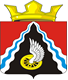 АДМИНИСТРАЦИЯ 
МУНИЦИПАЛЬНОГО
ОБРАЗОВАНИЯ 
ЮЖНОУРАЛЬСКИЙ СЕЛЬСОВЕТ 
ПЕРЕВОЛОЦКОГО РАЙОНА 
ОРЕНБУРГСКОЙ ОБЛАСТИ ПОСТАНОВЛЕНИЕот 18.01.2016 № 2-п«Об утверждении плана работы по профилактике коррупционных и иных правонарушений в администрации муниципального образования Южноуральский сельсовет Переволоцкого района на 2017 год»№ п/пНаименование мероприятияСрок исполненияНаименование уполномоченного структурного подразделения, инициалы, фамилия исполнителя1234I. Нормативно-правовое и организационное обеспечение деятельности в сфере противодействия коррупции I. Нормативно-правовое и организационное обеспечение деятельности в сфере противодействия коррупции I. Нормативно-правовое и организационное обеспечение деятельности в сфере противодействия коррупции I. Нормативно-правовое и организационное обеспечение деятельности в сфере противодействия коррупции 1.Разработка проектов муниципальных нормативных правовых актов в сфере противодействия коррупции. Своевременная корректировка муниципальных нормативных правовых актов в связи с развитием федерального законодательствапо мере принятия нормативных правовых актов Российской Федерации по вопросам противодействия коррупцииАдминистрация МО Южноуральский сельсовет2.Разработка методических материалов по вопросам противодействия коррупции:памятка «Запреты и ограничения, связанные с муниципальной службой»,блок-схема «Наказание за дачу взятки»,информационная памятка «О запретах, касающихся получения подарка муниципальными служащими»,презентация на тему: «Государственная политика в области противодействия коррупции в РФ»1-ое полугодие2-ое полугодиеАдминистрация МО Южноуральский сельсовет3.Изучение представлений, протестов, частных определений, иной информации прокуратуры, судов, иных правоохранительных органов, о причинах и условиях, способствовавших совершению коррупционных правонарушений. Принятие соответствующих мерпостоянноАдминистрация МО Южноуральский сельсоветII. Обеспечение соблюдения муниципальными служащими ограничений и запретов, требований о предотвращении или урегулировании конфликта интересов, исполнения ими обязанностей, установленных законодательством Российской Федерации и Оренбургской области в целях противодействия коррупции II. Обеспечение соблюдения муниципальными служащими ограничений и запретов, требований о предотвращении или урегулировании конфликта интересов, исполнения ими обязанностей, установленных законодательством Российской Федерации и Оренбургской области в целях противодействия коррупции II. Обеспечение соблюдения муниципальными служащими ограничений и запретов, требований о предотвращении или урегулировании конфликта интересов, исполнения ими обязанностей, установленных законодательством Российской Федерации и Оренбургской области в целях противодействия коррупции II. Обеспечение соблюдения муниципальными служащими ограничений и запретов, требований о предотвращении или урегулировании конфликта интересов, исполнения ими обязанностей, установленных законодательством Российской Федерации и Оренбургской области в целях противодействия коррупции 4.Проведение работы по выявлению случаев возникновения конфликта интересов, одной из сторон которого являются лица, замещающие муниципальные должности, и принятие предусмотренных законодательством мер по предотвращению и урегулированию конфликта интересов, а также мер по устранению причин и условий, способствующих возникновению конфликта интересов на муниципальной службевесь периодАдминистрация МО Южноуральский сельсовет5.Обеспечение соблюдения муниципальными служащими ограничений и запретов, требований о предотвращении или урегулировании конфликта интересов, исполнения ими должностных обязанностейпостоянноАдминистрация МО Южноуральский сельсовет6.Осуществление комплекса организационных, разъяснительных и иных мер по соблюдению муниципальными служащими ограничений и запретов, а также по исполнению ими обязанностей, установленных в целях противодействия коррупции:Ознакомление с памятками: «Ограничения и запреты, связанные с муниципальной службой», «Как противостоять коррупции», «Наказание за дачу взятки», «Стандартами антикоррупционного поведения», «Порядком проведения индивидуальных профилактических о необходимости соблюдения требований к служебному поведению, ограничений и запретов, предусмотренных законодательством о муниципальной службе, существующих механизмах антикоррупционного контроля и ответственности за коррупционные правонарушенияпостоянноАдминистрация МО Южноуральский сельсовет7.Ознакомление муниципальных служащих с положениями законодательства Российской Федерации и Оренбургской области о противодействии коррупции, проведение профилактических беседв течение года, по мере необходимостиАдминистрация МО Южноуральский сельсовет8.Обеспечение предоставления лицами, замещающими должности муниципальной службы, муниципальными служащими, включенными в соответствующий перечень, сведений о своих доходах, расходах, об имуществе и обязательствах имущественного характера, а также супруги (супруга) и несовершеннолетних детей.ежегодно, до 30 апреляАдминистрация МО Южноуральский сельсовет9.Организация размещения сведений о доходах, расходах, об имуществе и обязательствах имущественного характера муниципальных служащих и их семей на официальном сайте администрации МО Южноуральский сельсовет Переволоцкого районав течение 14 рабочих дней со дня истечения срока, установленного для подачи справок о доходах в отдел по правовым и кадровым вопросамАдминистрация МО Южноуральский сельсовет10.Организация и обеспечение работы по рассмотрению уведомлений о фактах обращения в целях склонения муниципальных служащих к совершению коррупционных правонарушениипо мере поступления уведомлений о фактах обращения в целях склонения муниципальных служащих к совершению коррупционных правонарушенийАдминистрация МО Южноуральский сельсоветIII. Антикоррупционная экспертиза нормативных правовых актов органа исполнительной власти Оренбургской области и их проектов III. Антикоррупционная экспертиза нормативных правовых актов органа исполнительной власти Оренбургской области и их проектов III. Антикоррупционная экспертиза нормативных правовых актов органа исполнительной власти Оренбургской области и их проектов III. Антикоррупционная экспертиза нормативных правовых актов органа исполнительной власти Оренбургской области и их проектов 11.Проведение антикоррупционной экспертизы нормативных правовых актов и проектов муниципальных нормативных правовых актов администрации МО Южноуральский сельсовет Переволоцкого района и Совета депутатов МО Южноуральский сельсовет Переволоцкого районапостоянноАдминистрация МО Южноуральский сельсовет12.Обеспечение своевременного предоставления принятых муниципальных нормативных правовых актов в регистр муниципальных правовых актов Оренбургской области в целях проведения их правовой и антикоррупционной экспертизыпостоянноАдминистрация МО Южноуральский сельсоветIV. Взаимодействие с институтами гражданского общества и гражданами, а также создание эффективной системы обратной связи, обеспечение доступности информации о деятельности администрации МО Южноуральский сельсовет Переволоцкого района IV. Взаимодействие с институтами гражданского общества и гражданами, а также создание эффективной системы обратной связи, обеспечение доступности информации о деятельности администрации МО Южноуральский сельсовет Переволоцкого района IV. Взаимодействие с институтами гражданского общества и гражданами, а также создание эффективной системы обратной связи, обеспечение доступности информации о деятельности администрации МО Южноуральский сельсовет Переволоцкого района IV. Взаимодействие с институтами гражданского общества и гражданами, а также создание эффективной системы обратной связи, обеспечение доступности информации о деятельности администрации МО Южноуральский сельсовет Переволоцкого района 13.Проведение публичных слушаний по проекту Устава, бюджета на очередной финансовый год и плановый период, проекту решения об утверждении годового отчета об исполнении бюджета с участием общественностипостоянно, по мере необходимостиАдминистрация МО Южноуральский сельсоветV . Мероприятия, проводимые при исполнении муниципальных функций и предоставлении муниципальных услуг V . Мероприятия, проводимые при исполнении муниципальных функций и предоставлении муниципальных услуг V . Мероприятия, проводимые при исполнении муниципальных функций и предоставлении муниципальных услуг V . Мероприятия, проводимые при исполнении муниципальных функций и предоставлении муниципальных услуг 14.Проведение мониторинга исполнения административных регламентов исполнения муниципальных функций по осуществлению муниципального контроля и административных регламентов предоставления муниципальных услуг. Разработка изменений в административные регламенты по итогам мониторинга, в том числе в связи с изменением законодательства Российской Федерации и законодательства Оренбургской областиежегодноАдминистрация МО Южноуральский сельсовет15.Своевременное устранение (в случае согласия) выявленных органами прокуратуры коррупциогенных факторов в административных регламентах исполнения муниципальных функций по осуществлению муниципального контроля и административных регламентах предоставления муниципальных услугпо мере необходимостиАдминистрация МО Южноуральский сельсоветVI . Совершенствование организации деятельности при осуществлении муниципальных закупок на поставку товаров, выполнение работ, оказание услуг для муниципальных нужд муниципального образования и нужд муниципальных учреждений. Осуществление муниципального финансового контроля VI . Совершенствование организации деятельности при осуществлении муниципальных закупок на поставку товаров, выполнение работ, оказание услуг для муниципальных нужд муниципального образования и нужд муниципальных учреждений. Осуществление муниципального финансового контроля VI . Совершенствование организации деятельности при осуществлении муниципальных закупок на поставку товаров, выполнение работ, оказание услуг для муниципальных нужд муниципального образования и нужд муниципальных учреждений. Осуществление муниципального финансового контроля VI . Совершенствование организации деятельности при осуществлении муниципальных закупок на поставку товаров, выполнение работ, оказание услуг для муниципальных нужд муниципального образования и нужд муниципальных учреждений. Осуществление муниципального финансового контроля 1 6.Обеспечение правовой и антикоррупционной экспертизы конкурсной, аукционной, котировочной документации при осуществлении муниципальных закупок на поставку товаров, выполнение работ, оказание услуг для муниципальных нужд администрации Южноуральского сельсовета Переволоцкого района в целях предотвращения коррупционных рисков; п роведение сопоставительного анализа закупочных и среднерыночных ценна товары (работы, услуги), закупаемые для муниципальных нуждпостоянноАдминистрация МО Южноуральский сельсовет17 .Обеспечение функционирования системы учета муниципального имущества и оценки эффективности его использования. Проведение оценки эффективности управления муниципальным имуществомпостоянноАдминистрация МО Южноуральский сельсовет